Sierra Club NJ Chapter and NJ 50x30 Building Electrification Team 
INCREASE HOME ENERGY EFFICIENCY, VALUE, and SAVINGSStop your home’s emissions of Green House Gases.
Join our Jan 19, 7PM webinar, “Apply Passive House Principles to Your House”
REGISTER HERE https://bit.ly/3tmyd1g to receive Zoom link 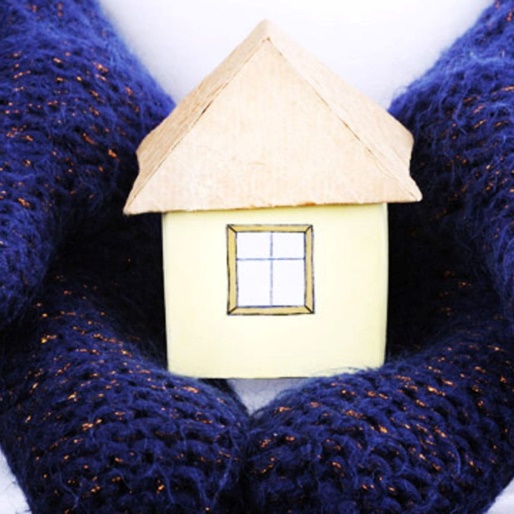 Ken Levenson, Executive Director of “Passive House Network”, will describe the 5 principles of Passive House to lower energy use in buildings.  Passive House methods can be used for renovations, upgrades and new construction.  Passive House focuses on occupant comfort and health, and drives energy efficiency, resiliency, healthy indoor air, and reduced carbon emissions. At the end of this webinar, we will discuss how to stimulate construction of highly energy efficient buildings.This is the 13th “Building Electrification” webinar on various topics. Webinars are recorded and available HERE